2016 ACEEE Champion of Energy Efficiency in Buildings Awards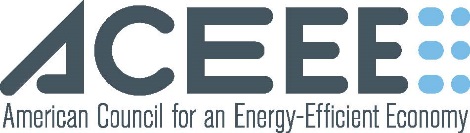 ACEEE is proud to announce that the nomination process is open for the 2016 ACEEE Champion of Energy Efficiency in Buildings Awards to be presented at the 2016 ACEEE Summer Study on Energy Efficiency in Buildings in Pacific Grove, California, August 21 - 26, 2016.Champion Awards recognize leadership and accomplishment in the energy efficiency field. Winners will be selected based on demonstrated excellence and lasting impact. Nominees’ work may be centered in areas such as: research and development (R&D), energy policy, implementation and deployment, and buildings leadership. Thank you for taking the time to nominate outstanding individuals in the field of energy efficiency.  Nomination(s) must be received by ACEEE no later than June 10, 2016NOMINEE INFORMATION:NOMINATOR INFORMATION:RESEARCH and DEVELOPMENT CATEGORYIf you are nominating your candidate in the Research and Development category, the nominee must have demonstrated excellence in research and development including baseline or background research, as well as R&D of products and practices. Describe here how your nominee fits this category.QUESTIONS MAY BE DIRECTED TO: champions@aceee.orgENERGY POLICY CATEGORYIf you are nominating your candidate in the Energy Policy category, the nominee must have achieved excellence in energy policy including writing, educating, promoting, and supporting energy efficiency in energy policy at the federal, state, or local level. Describe here how your nominee fits this category.QUESTIONS MAY BE DIRECTED TO:  champions@aceee.org IMPLEMENTATION and DEPLOYMENT CATEGORYIf you are nominating your candidate in the Implementation and Deployment category, the nominee must have demonstrated effective design and implementation of programs or projects, including achievement of significant impacts on energy use. Describe here how your nominee fits this category.QUESTIONS MAY BE DIRECTED TO:  champions@aceee.orgBUILDINGS LEADERSHIP CATEGORYIf you are nominating your candidate in the Buildings Leadership category, the nominee must have demonstrated exceptional personal leadership in the development, implementation, and growth of important energy efficiency initiatives. Describe here how your nominee fits this category.QUESTIONS MAY BE DIRECTED TO:  champions@aceee.org LIFETIME ACHIEVEMENT CATEGORYIf you are nominating your candidate in the Lifetime Achievement category, the nominee must have demonstrated continuous leadership that produces sustained impacts over time. Describe here how your nominee fits this category.QUESTIONS MAY BE DIRECTED TO:  champions@aceee.orgNominee:(Individual, Company Program, or Project)Employer:(if nominating an individual)Position:Mailing Address:              (Street/P.O.)(Street/P.O.)(City, State/Province/)(Country, Zip/Postal Code)(Email)            (Phone Number)Nominator:Employer:Position:Mailing Address:              (Street/P.O.)(Street/P.O.)(City, State/Province/)(Country, Zip/Postal Code)(Email)            (Phone Number)